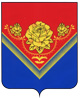 АДМИНИСТРАЦИЯГОРОДСКОГО ОКРУГА ПАВЛОВСКИЙ ПОСАД МОСКОВСКОЙ ОБЛАСТИПОСТАНОВЛЕНИЕОб утверждении Административного  регламентапредоставления  муниципальной услуги «Прием в муниципальные образовательные организации городского округа Павловский Посад Московской области, реализующие дополнительные общеобразовательные программы»В соответствии с Федеральным законом «Об организации предоставления государственных и муниципальных услуг» № 210-ФЗ от 27.07.2010г.ПОСТАНОВЛЯЮ:	1. Утвердить Административный  регламент предоставления  муниципальной услуги «Прием в муниципальные образовательные организации городского округа Павловский Посад Московской области, реализующие дополнительные общеобразовательные программы» (Приложение к данному постановлению).	2. Считать Постановление Администрации городского округа Павловский Посад Московской области №2136 от 24.10.2018 "Об утверждении Административного регламента предоставления муниципальной услуги "Прием в организации дополнительного образования и организации, осуществляющие спортивную подготовку в городском округе Павловский Посад Московской области", утратившим силу.	3. Опубликовать настоящее постановление в газете "Павлово-Посадские известия" и разместить на официальном сайте Администрации городского округа Павловский Посад Московской области.4. Контроль за исполнением настоящего постановления возложить на заместителя Главы  Администрации городского округа Павловский Посад Московской области                        С.Ю. Аргунову.Исполняющий полномочияГлавы городского округаПавловский Посад                                                                                                       Д. О. СеменовСалтыкова О. М.2-20-6429.01.2021№91